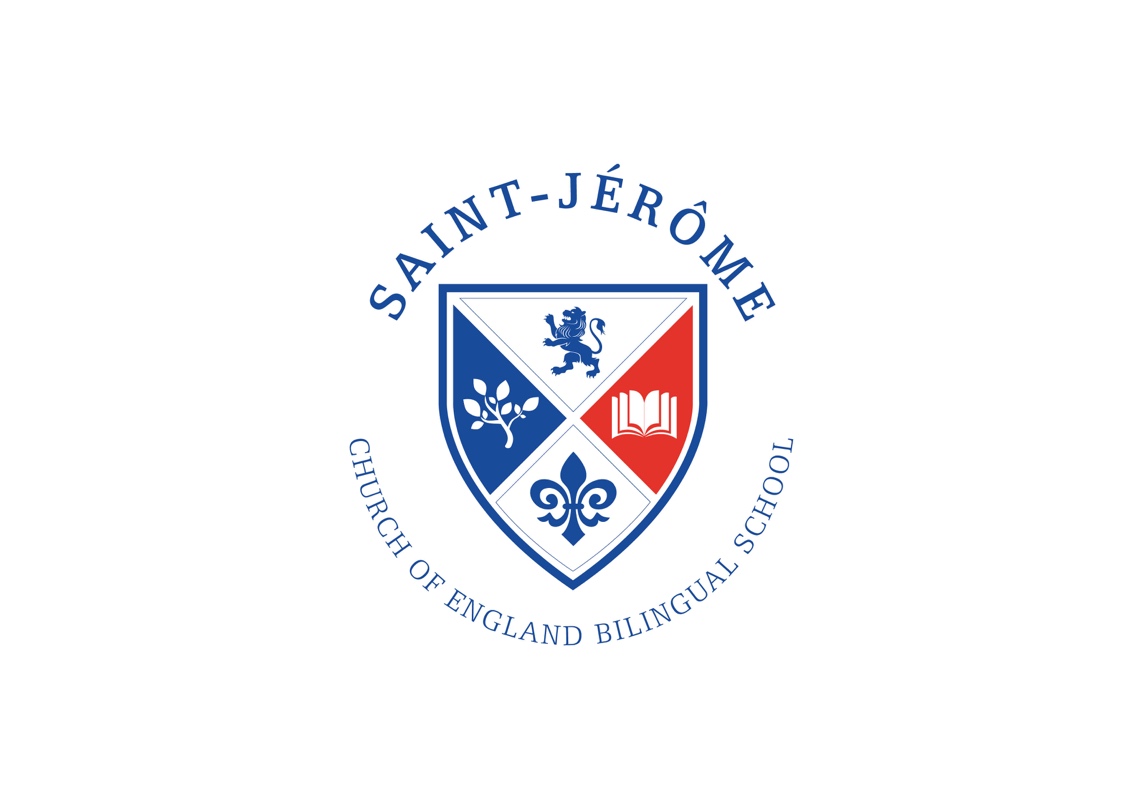 St. Jérôme Church of EnglandBilingual SchoolChild Protection 
and 
Safeguarding PolicySt. Jérôme Bilingual School is committed
 to safeguarding and promoting the welfare of children.Executive Headteacher_____________________________________________________Chair of the Governing Body________________________________________________Date____________Next Review: September 2017‘’I have suffered too much grief in setting down these heartrending memories. 
If I try to describe him, it is to make sure that I shall not forget him.’’The Little Prince by Antoine de Saint-Exuperywww.victoria-climbie-inquiry.org.ukNamed staff with specific child protection responsibilities:The Designated Safeguarding LeadMrs Elizabeth WaltonHead of Schoolliz.walton@stjeromebilingual.org		020 3019 6363  (Office)The Deputy Safeguarding LeadRevd Daniel NorrisExecutive Headteacherdaniel.norris@stjeromebilingual.org	020 3019 6363 (Office) or 01923 822529Nominated Governor for Child Protection				Marie-Noelle Staceymarie_no2000@hotmail.comChair of GovernorsIan Fernandesibfernanades10@gmail.comChild and Family Services of the London Borough of HarrowOther ContactsCONTENTS.1. Aims2. Introduction3. Roles and responsibilities of the Head of School 4.  Roles and responsibilities of Staff5. Role of the Governing Body and Designated Governor6. Child Protection in the Curriculum7. Dealing with disclosures / concerns8. Allegations against staff9. Records and Monitoring10. Supporting Children at Risk11. Early Years Foundation Stage12. Child Protection and Mobile Phones13.  Female Genital Mutilation (FGM)14.  Child Sexual Exploitation15.  Child Missing from Education16. Staff Recruitment and Training17. Professional Confidentiality18.  Safeguarding19.  Prevent20. SummarySt. Jérôme Church of England Bilingual School fully recognises its responsibilities for Child Protection. We will always take action if we suspect that a child may be being abused. Our policy applies to all staff temporary and permanent, governors, volunteers and visitors working in the school.Our school development plan contains the following vision statement:The school community will take all reasonable steps to ensure that children feel healthy and safe and are protected from any maltreatment in order that they can enjoy their education, achieve and have optimum life chances to enter adulthood successfully.All staff who work in the school must have a valid DBS disclosure, good references and complete Child Protection Training.ALL potential employees will be asked about their knowledge and experience of the responsibilities of school staff for ensuring the welfare and safety of children. AIMSThe aim of all governors and staff in establishing this policy is to safeguard and promote children’s welfare, safety, health and guidance by fostering an honest, open, caring and supportive climate. The children’s welfare is of paramount importance. In order to protect and support children there will be an emphasis on:Prevention through a positive and open atmosphere, teaching and pastoral care.Protection through following agreed procedures, ensuring staff are appropriately recruited, trained and supported to respond suitably and sensitively to Child Protection concerns.Support for children who may have been abused. The aims of this policy are:To ensure that every child has the right to an environment that supports their physical, social, intellectual and emotional development.To provide clear direction to staff and others about expected codes of behaviour in dealing with Child Protection issues.To make explicit the school’s commitment to the development of good practice and sound procedures so that Child Protection concerns and referrals are handled sensitively, professionally and in ways which support the needs of the child.To raise the awareness of all staff for the need for Child Protection and their responsibility in identifying and reporting possible cases of abuse.To support children who are, have been or may be being abused.To support staff who are, or have been working with children who have been abused.To integrate a Child Protection aspect within the Curriculum.To ensure that all members of staff receive foundation training in Child Protection and are aware of children’s rights and their responsibilities to uphold them. To ensure staff’s commitment to the implementation and continuous review of this policy.To promote effective liaison with other agencies in order to work together for the protection of all members of the community.2. INTRODUCTION.Child protection is the responsibility of all adults (including volunteers) within the school. All staff, teaching and support staff including SMSAs should be familiar with the policy and other related documents as stated in the contents.                                           Staff must be aware of the confidential nature of child protection issues and know the appropriate procedures.  Review and reminders take place at the beginning of each term and more often as required.Procedures for any Child Protection issue are clearly stated in this policy and can also be found on the Harrow Local Safeguarding Board website.  All adults in school are given a personal copy (via e-mail) of this school policy and sign to say they have read it.  Induction for new staff is a further opportunity to provide training.  The policy is available on the school website or from the school office.  If in doubt discuss any matter with the Head of School.3. ROLES AND RESPONSIBILITIES OF THE HEAD OF SCHOOLThe Head of School will ensure that:the School’s policies and procedures for Safeguarding and Child Protection are fully implemented and followed by all staff;sufficient resources and time are allocated to enable the Designated Safeguarding Lead and other staff to discharge their responsibilities, including taking part in strategy discussions and other inter-agency meetings;all staff and volunteers feel able to raise concerns about poor and unsafe practices in regard to children, and such concerns are addressed sensitively and effectively in a timely manner;in September all staff are aware of the Designated Safeguarding Lead and the Deputy Safeguarding Lead.4. ROLES AND RESPONSIBILITIES OF STAFF School staff are responsible for the safety and welfare of pupils. They must always inform the Designated Safeguarding Lead or their deputy with any concerns they have about a pupil’s safety and well-being. These concerns must be recorded and discussed and the Designated Safeguarding Lead who will decide on whether the pupil is suffering, or is likely to suffer, significant harm, and whether or not to make a referral. The Designated Safeguarding Lead has specific responsibilities that are itemised below and it is the responsibility of the Deputy Designated Safeguarding Lead to ensure continuity of these duties and responsibilities in the absence of the Designated Safeguarding Lead. The Designated Safeguarding Lead is: Elizabeth Walton (Head of School) and the Deputy Designated Safeguarding Lead is: Daniel Norris (Executive Headteacher)The DSL is responsible for ensuring information relating to Looked After Children (LAC) is passed to appropriate staff in line with Keeping Children Safe in Education September 2016.The role of the Designated Safeguarding Lead is: To ensure all staff and volunteers are familiar with school and government guidelines for identifying and reporting abuse, including allegations of abuse against staff and receive induction within 7 days.To ensure that the school operates an effective Child Protection policy.To monitor, evaluate and update guidelines/ policy whenever necessary. To have a thorough knowledge and understanding of procedures related to Child Protection.To gain the trust of the children and staff and to offer support and sympathetic understanding to those involved in suspected child abuse cases.To consider at what point to involve parents and those with parental responsibility.To be responsible for co-ordinating action and liaising with other agencies and support services for Child Protection issues. To monitor the attendance and development of children who are subject to a Child protection plan.To maintain accurate and secure Child Protection records in chronological order.To ensure that all staff, including temporary staff, receive foundation training in Child Protection and that it is reviewed every 3 years.Ensure that he/she receives refresher training at two yearly intervalsto keep his/her knowledge and skills up to dateEnsure that all staff and volunteers are aware of the Harrow Inter-agency Child Protection and Safeguarding Children Procedures and any other relevant local guidance Ensure that the Head of School is kept fully informed of any concernsDevelop effective working relationships with other agencies and servicesDecide upon the appropriate level of response to specific concerns about a child e.g. discuss with parents, offer an assessment under the Universal Early Help Assessment (previously known as CAF) or refer to Children’s ServicesLiaise and work with Children’s Services over suspected cases of child abuse Ensure that accurate safeguarding records relating to individual children are kept separate from the academic file in a secure place, marked 'Strictly Confidential' and are passed securely should the child transfer to a new provisionSubmit reports to, ensure the school’s attendance at child protection conferences and contribute to decision making and delivery of actions planned to safeguard the childEnsure that the school effectively monitors children about whom there are concerns, including notifying Children’s Service when there is an unexplained absence of more than two days for a child who is the subject of a child protection planProvide guidance to parents, children and staff about obtaining suitable supportMake parents aware of the safeguarding procedures used and how to access the child protection policy.5. ROLE OF THE GOVERNING BODY AND DESIGNATED GOVERNORThe Governing Body review the Child Protection and Safeguarding Policy annually and are made aware of Child Protection issues through an annual report from the Head of School / Designated Safeguarding Lead. The designated Governor is: Michelle Cavendish                            On behalf of and in partnership with the Governing Body the Designated Governor ensures that:an appropriate Child Protection policy and procedures are in place and they are made available to parents on request and are available on the school website:  www.stjeromebilingual.orgAn appropriate member of the school’s leadership team is designated to take responsibility for dealing with Child Protection issues as the Designated Safeguarding Lead and to be the Designated Teacher for Looked After Children (LAC). Appropriate training is undertaken by the Designated Safeguarding Lead (refreshed every two years) and all staff (refreshed every three years), and that temporary staff or volunteers are made aware of the school’s arrangements and responsibilities.Ensure the Designated Safeguarding Lead undertakes training, in addition to basic child protection, to Level III in multi-agency working that is provided by Harrow Local Safeguarding Children Board (http://www.harrowlscb.co.uk/) and has refresher training at least two-yearly intervals.Safer recruitment best practice is followed in all appointments and that at least one person who has been appropriately trained in safer recruitment is on each appointment panel.The school continues to hold and maintain a Single Central Record of vetting checks that comply with statutory safeguarding requirements, as set out in current guidance.Any deficiencies or weaknesses brought to the attention of the Governing Body are addressed without delay and rectified.The school has obtained, and holds on record, written confirmation from any supply agencies and/ or contractors that they follow safer recruitment best practice when employing staff that they will supply to the school.That all new staff, including supply staff and volunteers, are given mandatory induction which ensures that they are familiar with this policy and reporting arrangements.In addition to staff induction all members of staff receive annual updates relating to Child Protection policies and procedures and that all staff are aware of who the Designated Safeguarding Lead and Deputy are. In line with best practice all staff are given a copy of the summary of Keeping Children Safe in Education (September 2016) and are asked to sign that they have read this. The school undertakes an annual Safeguarding audit and this is discussed and signed off by the Designated Governor. The Designated Governor monitors all areas identified for improvement or development and ensures that all necessary actions identified are completed. The Chair of Governors has responsibility for liaising with the local authority (LA) and / or other partner agencies in the event of an allegation being made against the Executive Headteacher. 6. CHILD PROTECTION IN THE CURRICULUMThe class teacher has knowledge of his/her children and is therefore in a position to observe changes.The school ethos promotes a positive, supportive and secure environment and gives pupils a sense of being valued.School staff have the opportunity to build a welcoming, trusting atmosphere.School staff are made aware of equality issues - race, gender, disability, religious and different cultures and backgrounds.School staff work towards creating confident children with good self-esteem and fostering the spirit of independence.Space is created so that children can be listened to and articulate their wishes and feelingsOpportunities for class and group discussions of thoughts and feelings are planned for in an atmosphere of trust, acceptance and tolerance. This is often through the use of circle time or godly play. Key concepts of child protection are integrated into the existing PSHE curriculum e.g. health and personal safety, e-safety, risk. 7. DEALING WITH DISCLOSURES/ CONCERNS.DisclosureIt is vital that staff never guarantee confidentiality to a child as other people may need to be informed and involved. If a child asks a member of staff to keep a secret the child should be informed sensitively that this cannot be guaranteed and that they may need to inform someone else in order to seek help and support. The information would not be given to anyone other than those who need to know, in the best interests of the child. Guidance for staff if a child makes a disclosure:Allow the child to tell you in their own timeDon’t interrupt unless you need clarificationDon’t lead or promptReassure the child that you have heard and tell them what you will do nextDo not promise confidentialityWrite it down as soon as you can and draw a body map or diagram if necessaryReport this to the Designated Safeguarding Lead or Deputy as soon as possibleProcedure to follow if a member of staff is concerned about the welfare or safety of a childAny concern about the welfare or safety of a child should be reported directly to the Designated Safeguarding Lead or Deputy. Details of the concern should be written down on a cause for concern form (Appendix 2) including precisely what a child has said, and should be reported. This should be signed and dated by the member of staff. The child should be reassured and believed. Confidentiality or keeping secrets should not be promised to the child. Nothing should be said to parents prior to discussion with the Designated Safeguarding Lead who will decide what action, if any, is most appropriate. Procedures to follow when the Designated Safeguarding Lead is notified of a concern about the welfare or safety of a childOn receiving notification of a concern about the welfare and safety of a child, The Designated Safeguarding Lead will investigate the matter further, as soon as possible, by speaking to relevant people appropriate to the situation. A decision will be made as to whether action needs to be taken and, if so what action would be appropriate. The Designated Safeguarding Lead may decide that it is necessary to make a referral to Harrow Children’s Services via the Golden Number 020 8901 2690All staff may raise concerns about the children’s social care if they believe there is a risk of immediate serious harm to the child.  If the child’s situation does not appear to be improving, the staff member with concerns should press for reconsideration.The Common Assessment Framework (CAF)This form should be used when we consider that a child has needs which cannot be met solely by the services or resources within the school, and where, following assessment of the situation, we believe co-ordinated intervention is required to promote, safeguard or protect the welfare of the child.In these circumstances, we will have records detailing what work has been undertaken by our school to support the child and family, and why we believe that a more co-ordinated approach is needed.  This information then provides the basis for the completion of the Multi-Agency Assessment and Referral form.  The request for coordinated support services for a family should always be discussed with parents, unless to do so would place the child or others at risk of harm.Where, following an assessment of a situation, it is considered that immediate protective action is required, a Child Protection referral must be made by the DSL or Deputy DSL.  This referral will be by telephone to the relevant team of Social Services, followed up by a hard copy for confirmation.  THIS REFERRAL WILL BE DONE URGENTLY.  The Multi-Agency Form should then be forwarded by the DSL to Social Services.  If it is a Child Protection referral:The referral form is completed by the DSL or Deputy DSLA copy of the form is retained in the secure Child Protection fileThe Executive Headteacher is informed of all referralsAttendance at Child Protection ConferencesChild Protection Conferences are multi-agency meetings for all those involved with a pupil where a Child Protection referral has been accepted.  All term-time conferences are attended by the relevant DSL, who will have been trained.8. ALLEGATIONS AGAINST STAFF.If an allegation is made against a member of the school staff (or a volunteer helper), it will always be investigated by the Executive Headteacher or in the case of the allegation being against the Executive Headteacher, by the chair of the Governing Body. If it is felt, after these initial investigations, that a further enquiry is needed, then the member of staff will be suspended. Suspension is a neutral act, and in no way implies that the person is guilty of any wrongdoing. However, it is acknowledged that this would be distressing for the person concerned, and the school will do all it can to balance the interests of any individual with that of the need to keep children safe. The school will seek advice from the Local Authority on these matters, and comply with national and locally agreed guidance.Consideration and support will be provided for staff where appropriate, so that personal or professional difficulties do not get in the way of supporting children.Staff are advised to avoid situations where allegations may be made against them and are advised against working one to one with children. Where this is unavoidable, it is advised that they work in view of another member of staff.The school has a policy and procedures in place to manage allegations against all staff.The school has a detailed policy for dealing with allegations against staff that is regularly reviewed by the Full Governing Body. Where it is necessary to refer a case to the Designated Officer (LADO) this can be done by calling 020 8736 6435 (Mon/Tue/Fri) or 020 8863 5611 (at other times) or emailing  janice.miller@harrow.gov.uk 9. RECORDS AND MONITORINGWell-kept records are essential to good Child Protection practice.Records of pupil behaviour and welfare are recorded on a secure system.  Any paper records are kept locked in a secure cupboard in the school office.Children with Child Protection concerns are monitored by the DSLs and by the relevant staff who work with the pupils, i.e. their class teacher.  The staff will be provided with need-to-know information only.The DSL must always be informed if there are Child Protection concerns about a pupil.  The concerns must be recorded and discussed with the DSL, who will decide whether the pupil is suffering, or is likely to suffer, significant harm, and whether or not to make a referral.If a pupil transfers to another school, the Child Protection records are taken to the new school and handed to the DSL of the new school or alternatively sent by registered post to the named person. This school will keep a copy of pertinent documents.10. SUPPORTING CHILDREN AT RISKSchool may be the only stable, secure, and predictable element in the lives of children at risk.  Their behaviour may be challenging and defiant and there may even be moves to consider suspension or exclusion.  It is also recognised that some children who have experienced abuse may in turn abuse others.  This requires a considered, sensitive approach in order that the child can receive appropriate help and support.We will endeavour to support children through:The curriculum, to encourage self-esteem and self-motivation.The culture and ethos, which promotes a positive, supportive and secure environment and which gives all children and adults a sense of being respected and valued.Opportunities for children to share concerns through strategies such as circle time / worry boxes / school counsellor (if applicable).The implementation of behaviour strategies.A consistent approach, which recognises and separates the cause of behaviour from that which the child displays.Regular liaison with other professionals and agencies that support the child and their families.A commitment to develop productive, supportive relationships with parents, whenever it is in the child’s interests to do so.The development and support of responsive and knowledgeable staff trained to respond appropriately in Child Protection situations.We recognise that, statistically, children with behavioural difficulties and disabilities are most vulnerable to abuse.  School staff who work, in any capacity, with children with profound and multiple disabilities, sensory impairment, and/or emotional and behaviour problems will need to be particularly sensitive to signs of abuse.  It must also be stressed that in a home environment where there is domestic violence, drug or alcohol abuse, or mental health issues, children may also be vulnerable and in need of support or protection.11. EARLY YEARS FOUNDATION STAGEEarly Years Foundation StageLegal and policy frameworkAs an Early Years Provider delivering the Early Years Foundation Stage (EYFS), the school aims to meet the specific safeguarding and Child Protection duties set out in the Childcare Act 2006 and regulated statutory guidance.The school will ensure that children taught in Nursery (if appropriate) and Reception classes are able to learn and develop and are kept safe and healthy so that they are ready for school by providing a safe, secure learning environment that safeguards and promotes their welfare and takes appropriate action where there are Child Protection concerns.Notifications will be made to OFSTED by the Designated Safeguarding Lead (DSL) under the guidance of the Designated Officer (DO) in the event of an allegation of serious harm or abuse by any person working in the early years setting.All safeguarding policies will apply equally to children in the Early Years settings so far as they are relevant to that age group.12. CHILD PROTECTION and the use of Mobile PhonesEarly Years settings within the school will follow school procedures set out in this policy.  In addition, the school has the following Child Protection procedures and expectations:Parents and carers are asked to switch off mobile phones if they are coming into the Early Years setting and leave the setting if they wish to use their mobile.Parents are prohibited from taking any photographs of children in the Early Years setting.  The only exception would be in the event of a class assembly / performance.Staff seek parental permission to take photographs of the children, which must be linked to teaching the curriculum and use only school equipment for this purpose.Staff must use mobile phones during breaks in the staff room and not whilst children are present, unless in an emergency situation.School cameras should be used for all recording / photographing purposes both in and out of school.  These images should only be printed out at school and staff should not under any circumstances take photos or images of children home.The use of personal mobile phones and cameras by staff to take photos of children both in and out of school is not permitted.13. FEMALE GENITAL MUTILATION (FGM)All staff should be alert to the possibility of a girl being at risk of FGM, or already having suffered FGM.   There are a range of potential indicators that a child or young person may be at risk of FGM, which individually may not indicate risk but if there are two or more indicators present this could signal a risk to the child or young person.   Victims of FGM are likely to come from a community that is known to practice FGM.   Professionals should note that girls at risk of FGM may not yet be aware of the practice or that it may be conducted on them, so sensitivity should always be shown when approaching the subject.   Warning signs that FGM may be about to take place, or may have already taken place are found in the Multi-agency statutory guidance on female genital mutilation April 2016.
https://www.gov.uk/government/publications/multi-agency-statutory-guidance-on-female-genital-mutilation14. CHILD SEXUAL EXPLOITATION (CSE)Child sexual exploitation (CSE) involves exploitative situations, contexts and relationships where young people receive something (for example food, accommodation, drugs, alcohol, gifts, money or in some cases simply affection) as a result of engaging in sexual activities.   Sexual exploitation can take many forms ranging from the seemingly “consensual” relationship where sex is exchanged for affection or gifts, to serious organised crimes by gangs and groups.   What marks out exploitation is an imbalance of power in the relationship.   The perpetrator always holds some kind of power over the victim which increases as the exploitative relationship develops. Sexual exploitation involves varying degrees of coercion, intimidation or enticement, including unwanted pressure from peers to have sex, sexual bullying including cyber bullying and grooming.   However, it is also important to recognize that some young people who are being sexually exploited do not exhibit any external signs of this abuse.15. CHILDREN MISSING FROM EDUCATIONWe monitor pupil attendance through our morning and afternoon registers.   We follow up absences within 24 hours with a text to parents / guardians asking them to contact the school with a reason for absence.   We follow up absences with a phone call.   Children who are known to the DSL are rung rather than sent a text.   If a pupil does not attend school for 10 days without an agreed reason they are then sent a 10 day notice letter telling parents / guardians, they will be removed from the school roll after 10 further days.   At this point we send a CAF form to the LA Senior EWO alerting them to a child missing from education.   If a child moves away, we usually hear from another school or Local Authority and can pass on the UPN and other information.   If we do not hear from another school, we ensure that the Harrow EWO is aware.We follow up any other irregular attendance patterns with parents.  We follow the Local Authority’s AIM (Attendance Intervention Model) route.   16. STAFF RECRUITMENT AND TRAINING We ensure safer recruitment practices are always followed.   DBS checks and checks of identity, background, qualifications, references, medical fitness, overseas checks and permission to work in UK will be made.   For teachers we will check the NCTL prohibition list. All staff will be asked to sign a Disqualification by Association declaration.  We ensure that every recruitment panel has at least one member on it who has completed the safer recruitment course and has an up-to-date certificate to that effect.  The school has a comprehensive Safer Recruitment Policy that is regularly reviewed and updated by the Governing Body.We will ensure that:All adults who work or volunteer in the school must have a valid DBS disclosure, good references and complete Child Protection Training.All potential employees will be asked at interview about their knowledge and experience of the responsibilities of school staff for ensuring the welfare and safety of children. All volunteers and visitors are appropriately supervised.Appropriate training is undertaken by the Designated Safeguarding Lead (Head of School in this school) (refreshed every two years) and all staff (refreshed every three years), and temporary staff or volunteers are made aware of the school’s arrangements and responsibilities.All staff will receive annual reminders of child protection policy and procedures.All teaching and support staff have received initial training from the Local Authority on Child Protection or complete the LCSB On-Line training.A training record detailing the type of training provided, who attended, and the dates, is kept by the school and is available for review by the Governing Body. 17. PROFESSIONAL CONFIDENTIALITYMembers of staff cannot guarantee complete confidentiality for any pupil and may need to pass on information to a relevant (designated teacher) in the following circumstances: Where there is a child protection issueWhere there is a risk of death Individual Child Protection concerns are confidential. All Child Protection documentation involving individual children will be kept in a locked office in a locked cabinet or password-protected digital file. Only members of staff who need to know are informed of Child Protection concerns; this would always include the Executive Headteacher who is the Deputy Designated Safeguarding Lead.  The Governing Body will not be informed about individual Child Protection concerns. Professionals can only work together to safeguard children if there is an exchange of relevant information between them.  This has been recognised in principle by the courts.  Any disclosure of personal information to others, (including to social service departments), must always have regard to both common and statute law.Normally, personal information should only be disclosed to third parties (including other agencies) with the consent of the subject of that information (Data Protection Act 1998; European Convention on Human Rights, Article 8).  Wherever possible, consent should be obtained before sharing personal information with third parties.  In some circumstances, obtaining consent may not be possible or in the best interest of the child.  The safety and welfare of that child necessitates that the information should be shared.  The law permits the disclosure of confidential information necessary to safeguard a child or children.  Disclosure should be justifiable in each case, according to the particular facts of the case, and legal advice should be sought if in doubt.The Local Safeguarding Children Board must be informed of any allegation made against a member of staff.  Please refer to the Allegations of Abuse against staff policy.18. SAFEGUARDINGThe School recognises that the welfare of the child is paramount and takes seriously its responsibility to safeguard and promote the welfare of the children and young people in its care.An agreed definition of safeguarding is: ‘The process of protecting children from abuse or neglect, preventing impairment of their health and development, and ensuring they are growing up in circumstances consistent with the provision of safe and effective care that enables children to have optimum life chances and enter adulthood successfully.’‘All agencies take all reasonable measures to ensure that the risks of harm to children’s welfare are minimised.  Where there are concerns, all agencies take action to address those concerns, working to agreed local policies and procedures in full partnership with other local agencies’ - Joint Chief Inspectors’ Report 2002. Promoting welfare involves ‘creating opportunities to enable children to have optimum life chances in adulthood’ – Framework for the Assessment of Children in Need and their Families (Government guidance 2000).The Governing Body will act in accordance with Section 175 of the Education Act 2002 and the supporting statutory guidance ‘Safeguarding Children and Safer Recruitment in Education’ (2006) to safeguard and promote the welfare of children in this school.All children have the right to be safeguarded from harm or exploitation whatever theirrace, religion, first language or ethnicitygender or sexualityagehealth or disabilitypolitical or immigration statusGovernors, staff and volunteers in this school understand the importance of working in partnership with children, their parents/carers and other agencies in order to promote children’s welfare.          The purpose of this policy is to:afford protection for the students at St Jérôme Bilingual Primary School enable staff and volunteers to safeguard and promote the welfare of children promote a culture which makes this school a safer place to learnThis policy applies to the Executive Headteacher, Head of School and all staff (including supply and peripatetic staff), volunteers, governors or anyone working on behalf of St Jérôme Bilingual Primary School.	We will endeavour to safeguard children and young people by:valuing them, listening to and respecting theminvolving them in decisions which affect themmaking sure all staff and volunteers are aware of and committed to the safeguarding policy and child protection proceduressharing information about concerns with agencies who need to know, and involving children and their parents/carers appropriatelyrecruiting staff and volunteers safely, ensuring all necessary checks are madeadopting a code of conduct for all staff and volunteersproviding effective management through induction, support and trainingensuring staff and volunteers understand about ‘whistle blowing’dealing appropriately with allegations/concerns about staff or volunteers, in accordance with Government guidance.19. PREVENTLegal backgroundThe Counter-Terrorism and Security Act 2015 places a legal responsibility on schools to prevent people being drawn into terrorism and requires that they challenge extremist ideas. This duty came into force on July 1st 2015.DefinitionsRadicalisation: the process by which a person comes to support terrorism and forms of extremism which lead to terrorism.Extremism: active or vocal opposition to fundamental British values including but not confined to:Democracy   The rule of lawIndividual libertyMutual respect and tolerance of those with different faiths and beliefs.PoliciesThe Prevent Duty should be enshrined within all relevant policies, as each are reviewed. The policies should include:SafeguardingCurriculumTeaching and learningEqualitiesE-safetyBehaviourAnti-bullyingCollective worshipReligious educationIt is important to be aware that, whilst there is a lot of media coverage regarding Islamic extremism, there are other organisations, including extreme right wing groups, who can damage society and present a threat to the community. Schools should at all times ensure that their approach to the threat of radicalisation is balanced, calm and proportionate. In Church of England schools, the Christian values that we teach sit very comfortably alongside the British values that in many cases have grown directly from the Christian heritage of this country. Christian values: http://www.christianvalues4schools.co.uk/British values  http://schools.london.anglican.org/uploads/document/2_0_british-values-in-c-of-e-schools-dec-2014.docx TrainingPrevent training is available and schools must undertake training with all staff as part of the process of being informed and alert. Free training has been available for some time in local authorities deemed to be Prevent priority areas (Home office and Police). It is now becoming more readily available in other areas. Prevent Single Point of Contact (SPOC)The single point of contact will normally be the Designated Safeguarding Lead (DSL).The SPOC for this school is Elizabeth Walton.If there are any concerns a member of staff should inform the SPOC (and/or the DSL).The appendix to this document contains a pro-forma to be completed detailing any concerns.Useful contactsMarie-Noelle Stacey has been appointed as Prevent Governor.http://www.preventtragedies.co.ukhttp://www.familiesmatter.org.ukThe DfE Due Diligence and Counter Extremism Group have a confidential telephone helpline 020 7340 76244.Things to watch out for in a pupil:It is important to remember that the vast majority of children, of whatever background, will not get involved in extremist action and in many cases suspicious behaviour may be a result of other problems e.g. mental health issues, relationship, drug or alcohol problems. It is important not to jump to conclusions (not least because accusations of radicalisation could push vulnerable young people into the hands of radicals). However, as general good pastoral care, staff should immediately take note and act upon any of the following:Discomfort about ‘fitting in’ Appearing distanced from their own culture or heritage.Family tensionsIsolationLow self-esteem or feelings of failureLacking in empathy/poor social interactionDisassociation with an old group of friends and arrival of a whole lot of new friendsSignificant change in appearance and/or behaviourHostile or inappropriate questions about faith and identitySudden interest in religionUnhappiness following a move from one country to anotherRejection of civic or community lifeOverly developed sense of grievance triggered by perceptions of racism or discriminationInvolvement with criminal groups and/or imprisonmentFailure to understand the actions and motivations of others.Accessing of violent or extremist websites or possessing violent or extremist literatureContact with known extremistsJustifying the use of violence to solve society’s illsJoining an extremist organisationIf your knowledge of the family leads you to believe there is a riskIt should also be remembered that outside events, such as tensions in the local community, events in the country of origin, in the case of migrants, or major world events (such as the Iraq war) can also disproportionately affect the feelings and actions of young people. All staff should be alert to these events and be ready to help young people understand them, and put them into context.Questions for the leadership team to ask?Are there significant differences in the way that different groups in the school achieve, attend and behave?Are these groups separated out in any way?If one group has chosen to be isolated - why?Are there any emerging patterns of behaviour?Do you understand what is happening?What are you doing about it?	Have you analysed the type, rate and pattern of bullying in the school?How do you tackle discriminatory or derogatory language?Are perpetrators challenged?What have you learnt?How robust are admissions and attendance procedures? Do you follow up on absences?Do you involve other agencies?Is everyone that needs to be trained in safer recruitment?Do you follow up all queries, before, during and after appointment?Are visitors suitably checked and monitored?How well do you check on and brief speakers and groups coming into school?How do you monitor events?	How good are you at keeping pupils safe inside and outside the school?Are the risk assessments effective?Have you checked your safety arrangements?Have you followed up and taken action after any incidents?Do pupils understand and respond to risk effectively on the following issues:Child sexual exploitationRacismSexismHomophobiaFGMDomestic violenceForced marriageSubstance misuseGangsExtremismWhat action has the school taken to address these issues?Is the curriculum broad and balanced, providing a wide range of subjects?Are students prepared to live fruitful lives in modern Britain?Does the curriculum promote British Values?Are Christian values clearly taught in every aspect of school life?Is there clear guidance on provision for the spiritual, social, moral and cultural development of every pupil?Are these policies put into practice so that no-one, regardless of race, gender, sexual orientation, disability or faith, suffers discrimination?Channel Channel is a programme which provides support for those who are vulnerable and may be being drawn towards terrorism.Schools may refer individuals to the Channel panel, however as the programme is voluntary the student may decline. There is an online training module available for school staff. https://www.gov.uk/government/publications/channel-guidance Local Safeguarding Boards are responsible for co-ordinating what is being done by all the local agencies.Please also see the following Government website:http://educateagainsthate.com/20. SUMMARYIn all child protection and safeguarding issues the welfare of the child is of the utmost importance, and his/her well-being, safety and self-esteem must be preserved at all times.The Head of School is the Designated Safeguarding Lead and has ultimate responsibility for Child Protection in the school.If the Head of School is not in school any matters arising should go directly to the Executive Headteacher; failing that, any senior staff member.Copies of this policy have been read, signed and received by all staff/ Governors and any other personnel who have required DBS checks.  This policy is available on the school’s website. Should unusual patterns of behaviour be observed or abuse (in any form) be suspected, observations should be recorded. These should be signed and dated.  The Head of School should then be informed.Should a pupil make a disclosure to a member of staff, the interview should be factually recorded, signed and dated and passed to the Head of School or the Executive Headteacher in his/her absence.Strict confidentiality must be kept at all times. Information about pupils should be on a “need to know” basis only and kept confidential.This policy will be reviewed annually and governors will receive an annual report from the Head of School on all matters relating to Safeguarding and the effectiveness of this policy (Appendix 3).Other policies linked to Child Protection and Safeguarding are:Anti BullyingBehaviour e-safety & ICT acceptable useEducational Visits Safer RecruitmentSUMMARY STAFF GUIDANCE FOR CHILD PROTECTIONSTAFF IN SCHOOL:  OUR ROLE1.	Suspected incidents of abuseIf for any reason you suspect a child may be suffering from abuse of any kind, do not keep the information to yourself, but equally, do not assume the role of the investigator.2.	DisclosureIf you are the first point of contact for a child wishing to disclose, you are a very important person for that particular child.You may feel like asking a lot of questions about the alleged abuse but this is not our role in the school.  We need to find out just enough about the alleged abuse in order to make a decision about referral.If you need to ask questions make sure they are open-ended: should the case come to court, the court will need to be convinced that the evidence has not been contaminated by someone putting words/suggestions into the child’s mind.Interventions need to be along the lines of:“Tell me how it happened…”   “Would you like to tell me anything more?”   “Go on…”   “Well done, you’re doing well.”GENERAL ADVICEFind a quiet place to talkTake seriously what you are being toldSay that you are glad they have told youLet the child know that you understand how difficult it is to talk about such experiences and praise their courage in doing soBe calm and reassuringReassure the child he/she is not to blameExplain that you cannot promise to keep what they tell you a secret – that you take what they say very seriously and that because of this, further action will have to be takenTell them you will continue to support themDon’t make reassurances or promises you may not be able to keepMake accurate records-immediately afterward if necessaryRefer the problem immediately to the designated teacher in the schoolAcknowledge your own feelings and if you feel it necessary, seek help in dealing with your own stressKeep the confidenceWHAT HAPPENS NEXT? Referral to designated teacherReferral to Children’s ServicesStrategy meeting InvestigationChild Protection Case ConferenceChild(ren) made subject to a Child Protection PlanChild Protection Core Group meetings (6 weekly)Child Protection Review (3 months – then 6 monthly)In school – Information shared on a “need to know” basisWHAT IS ABUSE?Child abuse is a term that describes all ways in which a child’s development and health are damaged by the actions or inactions of others.  Usually this means by the actions of adults, but sometimes it may be the actions of other children.Often the different categories of abuse overlap and many children suffer the effects of a range of destructive behaviour.  In such cases, it is important to note clusters of signs as these may assume more significance than one indicator in isolation.There are four ‘categories’ of child abuse: -Physical abuseSexual abuseEmotional abuseNeglectThe key question which is asked when deciding whether or not a child is a victim of abuse is ‘Is the child suffering or likely to suffer significant harm?’APPENDIX 1TYPES AND SIGNS OF ABUSE.Types of child abuse fall into four main categories. Interpretation of the criteria must take account of the child and family’s cultural and linguistic background, ethnic origin and religious persuasion. Issues relating to gender, disability, socio-economic circumstances and sexual preference must also be considered.NEGLECT:  is the persistent failure to meet a child’s basic physical and/or psychological needs likely to result in the serious impairment of the child’s health or development. It may involve a parent or carer failing to provide adequate food, shelter and clothing; failing to protect a child from physical harm or danger; or the failure to ensure access to appropriate medical care or treatment. It may also include neglect of, or unresponsiveness to, a child’s basic emotional needs.Failure of parents to ensure their child attends school regularly is also deemed to be neglect.Signs: Inadequate supervision and feeding, poor, irregular attendance, lack of sleep, inappropriate clothing and inadequate hygiene.Feelings: Low self-esteem, withdrawn, sad, angry, depressed, nervous, afraid, unwanted and unhappy, hungry and cold.Behaviour: Tired, hungry, poor personal hygiene.  Temper tantrums, withdrawn, first to school - last home.By whom:  Carers, relatives and friends of family, peersPHYSICAL ABUSE: is where carers or other adults or siblings deliberately physically hurt or injure a child and may involve hitting, shaking, throwing, poisoning, burning and scalding, drowning or suffocation. Physical harm may also be caused when a parent or carer feigns symptoms of, or deliberately causes, ill health to a child whom they are looking after. The situation is commonly described using the term Munchausen syndrome by proxy.  For matters relating to Female Genital Mutilation (FGM) refer to Keeping Children Safe in Education September 2016 and https://www.gov.uk/government/publications/multi-agency-statutory-guidance-on-female-genital-mutilation April 2016Signs:  Bruising, burns, cigarette burns, scratches, bite marks, cold, alone, tired, inappropriate dress.Feelings: Unloved, lonely, guilty, sore, withdrawn, humiliated, insecure, inferior, violent, different, jealous, introverted.Behaviour: Withdrawn, demands attention, lies, steals, disruptive in class, looking for food, tired, lethargic, looking for a warm place, latching on to a particular adult.By whom: Carers, siblings, adults involved with the child, relativesSEXUAL ABUSE: involves forcing or enticing a child or young person to take part in activities of a sexual nature whether or not the child is aware of what is happening. This may include physical abuse or non-contact activities such as involving children in looking at or in the production of pornographic material or watching sexual activities or encouraging them to behave in sexually inappropriate ways. For matters relating to Child sexual exploitation (CSE) refer to Keeping Children Safe in Education September 2016.Signs: Sexual role play that is not age appropriate, expressive drawing, sexual play with dolls.  Physical - bruising, soreness and touching involving genital area.Feelings:  Confused, withdrawn, knowledgeable, unloved, unwanted, sad, guilty, low self-esteem,Behaviour:  Provocative, sexual behaviour inappropriate to age, emotionally disturbed, bullies, naughty, attention seeking, masturbation. By whom: Carers, strangers, siblings, other relatives, neighbours.  EMOTIONAL ABUSE: is the persistent emotional ill treatment of a child so as to cause severe and persistent adverse effects on the child’s emotional development. It may involve conveying to children that they are worthless or unloved, inadequate or valued only insofar as they meet the needs of the other person. It may feature age or developmentally inappropriate expectations being imposed on children. It may involve causing children frequently to feel frightened or in danger or the exploitation or corruption of children. Some level of emotional abuse is involved in all types of ill treatment of a child although it may occur alone.Signs: Lack of affection, verbal and physical rejection, isolation from peer group, bullying, living with carer who is severely and consistently intoxicated by alcohol and drugs.Feelings: Desperate, worried, distressed, guilty, confused, lonely, sad, angry, jealous, unloved.Behaviour: Disruptive, eating disorders, quiet, attention seeking, clinging, tearful, aggressive.  By whom: Carers, older siblings and other relatives, peers.  APPENDIX 2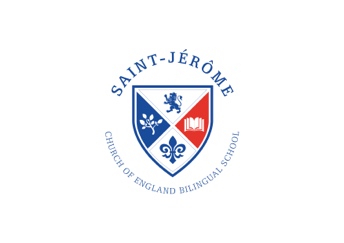 St Jérôme Church of England Bilingual SchoolTelephone 020 3019 6363
e-mail:   office@stjeromebilingual.org
 www. stjeromebilingual.orgConcern Form
Please complete this form if you have any concerns about a pupilWould you like feedback about this concern?	 Yes	 No	Date Given	Pass this form immediately to 
the Designated Safeguarding Lead when completedAPPENDIX 3Annual Safeguarding Report to GovernorsThis report is for the period from  ……….. to …………School Name: Designated Safeguarding Lead (DSL): Deputy Designated Officers: Nominated Governor:  PART ONE: SAFEGUARDING TRAININGSummary of safeguarding training undertaken in accordance with ‘Keeping Children Safe in Education September 2016 and London Safeguarding Children Board procedures.Please note that designated staff should attend safeguarding training biannually.  All other staff must have safeguarding training at least every three years.  A record of each member of staff and governors attendance should be kept in their personnel file.PART TWO: SAFER RECRUITMENT TRAININGNames of those who have undertaken Safer Recruitment TrainingPART THREE: ADDITIONAL TRAINING UNDERTAKEN BY DESIGNATED OFFICERAdditional Training Undertaken by Designated OfficerPART FOUR: INDUCTION OF NEW STAFFInduction of new staff and governors in Safeguarding Policy and ProceduresWhat arrangements are in place for any staff who have not yet received a safeguarding induction and/or initial training?Policies and other documents relating to Safeguarding ChildrenOther comments on safeguarding issues and actions to be taken:Action points from last report:Action points:Signed:      
Designation:  Date:  APPENDIX 4Radicalisation and Extremism
Pro-forma for reporting concernsSaint Jérôme Bilingual Church of England SchoolAcknowledgement of Child Protection and Safeguarding PolicyI have received and read the school Child Protection and Safeguarding policy and acknowledge its contents in full.Name………………………………………………………………Position in School……………………………………………Signed………………………………………………………………Date ………………………………	Children’s Access Team Emergency Duty Team The Golden Number (24 hours)Tel: 020 8901 2690Tel: 020 8424 0999Harrow Local Safeguarding Children BoardAllegations Manager/LADOSecond Floor, Civic Centre, Station Road, Harrow, Middlesex, HA1 2ULTel: 020 8424 1147lscb@harrow.gov.uk Janice MillerTel: 0208736 6435 (Mon/Tue/Fri)Tel: 020 8863 5611 (Other times)Janice.Miller@harrow.gov.uk CrimestoppersTel: 0800 555 111ChildLineTel: 0800 111111NSPCCTel: 0800 800500Refer the problem to the Designated Safeguarding Lead in the school or in her absence to the Head of School.Current Designated Safeguarding Lead: Mrs. Elizabeth Waltonliz.walton@stjeromebilingual.org020 3019 6363Pupil NameDay/Date/TimeDoBMember(s) of staff noting concernMember(s) of staff noting concernConcern (Please describe as fully as possible)Incident type:                                                                         (see attached for categories)Signature:                                                  Date:Concern (Please describe as fully as possible)Incident type:                                                                         (see attached for categories)Signature:                                                  Date:Concern (Please describe as fully as possible)Incident type:                                                                         (see attached for categories)Signature:                                                  Date:Concern (Please describe as fully as possible)Incident type:                                                                         (see attached for categories)Signature:                                                  Date:Actions TakenActions TakenActions TakenActions TakenDatePerson taking actionActionSignatureStaffTotal number of staff to be trainedNumber of staff who received initial trainingProvider and date of trainingNumber of staff who received refresher training within time frameProvider and date of trainingDesignated officer(s) Head teacherNominated governorGoverning bodyTeaching staffTeaching assistantsMid day supervisorsAdministrative staffCare taking and cleaningTechnicians---Volunteers
Extended SchoolsNameDesignationDateTitleDate undertakenStaffNumber who have received Safeguarding InductionNumber still to receive Safeguarding InductionNumber who have received Initial TrainingNumber still to receive Initial TrainingTeachersGovernorsSupport StaffYESNOKeeping Children Safe in Education September 2016  distributed to all staffPolicies and/or procedures for SafeguardingWritten/ReviewedNext review dateAnti-bullyingChild Protection and Safeguarding Drugs Policy Equal OpportunitiesFirst Aid (including management of medical conditions, intimate care)Health and Safety (including school security)Allegations of Abuse against staffMobile Phone PolicyPSHE curriculumSafer Recruitment and SelectionSafeguarding statement in school prospectusStaff Handbook - guidance on conductPositive Handling Use of photographs/videoWhistle blowing e-SafetyPupil Name ClassAddressParents / Carers Names and NumbersAddresses if differentDetails of concernAction takenDetails of referrals including Names and contact DetailsFollow up ActionSigned DSL and/or SPOC:Date:Head of School:Date: